Establishment—teaching status (university affiliation), code NExported from METEOR(AIHW's Metadata Online Registry)© Australian Institute of Health and Welfare 2024This product, excluding the AIHW logo, Commonwealth Coat of Arms and any material owned by a third party or protected by a trademark, has been released under a Creative Commons BY 4.0 (CC BY 4.0) licence. Excluded material owned by third parties may include, for example, design and layout, images obtained under licence from third parties and signatures. We have made all reasonable efforts to identify and label material owned by third parties.You may distribute, remix and build on this website’s material but must attribute the AIHW as the copyright holder, in line with our attribution policy. The full terms and conditions of this licence are available at https://creativecommons.org/licenses/by/4.0/.Enquiries relating to copyright should be addressed to info@aihw.gov.au.Enquiries or comments on the METEOR metadata or download should be directed to the METEOR team at meteor@aihw.gov.au.Establishment—teaching status (university affiliation), code NIdentifying and definitional attributesIdentifying and definitional attributesMetadata item type:Data ElementShort name:Teaching statusMETEOR identifier:270148Registration status:Health, Superseded 03/11/2016Definition:An indicator to identify the non-direct patient care activity of teaching for a particular establishment, as represented by a code.Data element concept attributesData element concept attributesIdentifying and definitional attributesIdentifying and definitional attributesData element concept:Establishment—teaching status (university affiliation)METEOR identifier:269610Registration status:Health, Standard 01/03/2005Definition:An indicator (yes / no) to identify the non-direct patient care activity of teaching for a particular establishment. This is where teaching (associated with a university) is a major program activity of the establishment. It is primarily intended to relate to teaching hospitals affiliated with universities providing undergraduate medical education as advised by the relevant state health authority.Context:Health services:The non-direct care activity of teaching can involve the consumption of considerable resources. In comparisons of cost in relation to establishment output, it is important to be aware of particular establishments which are devoting substantial resources to activities not relating to output as measured in terms of either in-patient bed days or outpatient occasions of service. Teaching can be one of the variables in any regression analysis undertaken.Object class:EstablishmentProperty:Teaching statusValue domain attributes Value domain attributes Identifying and definitional attributesIdentifying and definitional attributesValue domain:Teaching status code NMETEOR identifier:270730Registration status:Health, Standard 01/03/2005Definition:A code set representing the undertaking of teaching activity.Representational attributesRepresentational attributesRepresentational attributesRepresentation class:CodeCodeData type:NumberNumberFormat:NNMaximum character length:11ValueMeaningPermissible values:1Yes2NoSupplementary values:9
 Unknown
 Data element attributes Data element attributes Collection and usage attributesCollection and usage attributesGuide for use:In this context, teaching relates to teaching hospitals affiliated with universities providing undergraduate medical education as advised by the relevant state health authority.Comments:The initial intention based on the Taskforce on National Hospital Statistics approach had been to have non-direct care activity indicators for all of the following non-direct patient care activities:teachingresearchgroup or community contactspublic health activitiesmobile centre and/or part-time service.However, the Resources Working Party decided to delete 2, 3, 4 and 5 and place the emphasis on teaching where teaching (associated with a university) was a major program activity of the hospital. The working party took the view that it was extremely difficult to identify research activities in health institutions because many staff consider that they do research as part of their usual duties. The research indicator was thus deleted and the teaching indicator was agreed to relate to teaching hospitals affiliated with universities providing undergraduate medical education, as advised by the relevant state health authority. If a teaching hospital is identified by a Yes/no indicator then it is not necessary to worry about research (based on the assumption that if you have teaching, you have research).Source and reference attributesSource and reference attributesOrigin:National Health Data CommitteeRelational attributesRelational attributesRelated metadata references:Has been superseded by Establishment—teaching hospital affiliation with university indicator, teaching status code N       Health, Standard 03/11/2016
Is re-engineered from  Teaching status, version 1, DE, NHDD, NHIMG, Superseded 01/03/2005.pdf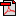  (16.1 KB)       No registration statusImplementation in Data Set Specifications:Public hospital establishments NMDS       Health, Superseded 21/03/2006Implementation start date: 01/07/2005
Implementation end date: 30/06/2006

Public hospital establishments NMDS       Health, Superseded 23/10/2006Implementation start date: 01/07/2006
Implementation end date: 30/06/2007

Public hospital establishments NMDS 2007-08       Health, Superseded 05/02/2008Implementation start date: 01/07/2007
Implementation end date: 30/06/2008

Public hospital establishments NMDS 2008-09       Health, Superseded 03/12/2008Implementation start date: 01/07/2008
Implementation end date: 30/06/2009

Public hospital establishments NMDS 2009-10       Health, Superseded 05/01/2010Implementation start date: 01/07/2009

Public hospital establishments NMDS 2010-11       Health, Superseded 18/01/2011Implementation start date: 01/07/2010
Implementation end date: 30/06/2011

Public hospital establishments NMDS 2011-12       Health, Superseded 07/12/2011Implementation start date: 01/07/2011
Implementation end date: 30/06/2012

Public hospital establishments NMDS 2012-13       Health, Superseded 07/02/2013Implementation start date: 01/07/2012
Implementation end date: 30/06/2013

Public hospital establishments NMDS 2013-14       Health, Superseded 11/04/2014Implementation start date: 01/07/2013
Implementation end date: 30/06/2014

Public hospital establishments NMDS 2014-15       Health, Superseded 04/02/2015Implementation start date: 01/07/2014
Implementation end date: 30/06/2015

Public hospital establishments NMDS 2015-16       Health, Superseded 04/08/2016Implementation start date: 01/07/2015
Implementation end date: 30/06/2016

Public hospital establishments NMDS 2016–17       Health, Superseded 03/11/2016Implementation start date: 01/07/2016
Implementation end date: 30/06/2017

